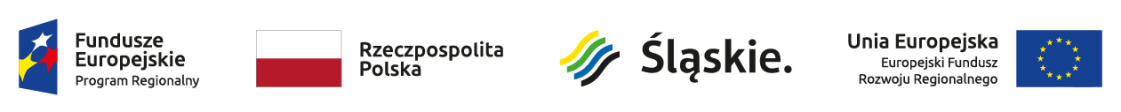 To co najważniejsze1. Podpisanie umowy z Gminą o powierzenie grantu (marzec br). Wszelkie czynności związane z założeniem instalacji OZE wykonujemy dopiero w dalszej kolejności, czyli po podpisaniu umowy z Gminą.Mieszkaniec wskazuje planowaną datę wykonania instalacji do końca kwietnia .2. Wybór firmy wykonawczej z listy przygotowanej w Urzędzie, lub zgłoszenie do Urzędu swojego Wykonawcy, w dalszej kolejności  zawarcie umowy o wykonanie instalacji na obowiązującym wzorze (osoby, które prowadzą firmy instalatorskie nie mogą być wykonawcami instalacji na własnych budynkach).Podpisanie umowy z Wykonawcą poprzedzić musi uzyskanie od niego oferty cenowej na obowiązującym wzorze.Nabór firm rozpocznie się od kwietnia br. i będzie prowadzony w sposób ciągły.3. Montaż instalacji wyłącznie na budynkach, nie ma możliwości budowy instalacji na gruncie.4. Płatności za wykonanie instalacji dokonujemy wyłącznie przelewem.5. Po złożeniu wniosku o wypłatę grantu refundacji podlega                        95% kosztów netto instalacji.6. Maksymalne koszty kwalifikowane mikroinstalacji OZE mogą wynieść:Instalacja fotowoltaiczna (panele fotowoltaiczne) do mocy 5 kWp – kwotę przypadającą na 1 kWp do 5 000,00 zł nettoInstalacja solarna (kolektory słoneczne) – do 12 500,00 zł netto Pompa powietrzna do c.w.u. – do 8 000,00 zł netto Kocioł na biomasę – do 16 000,00 zł netto 